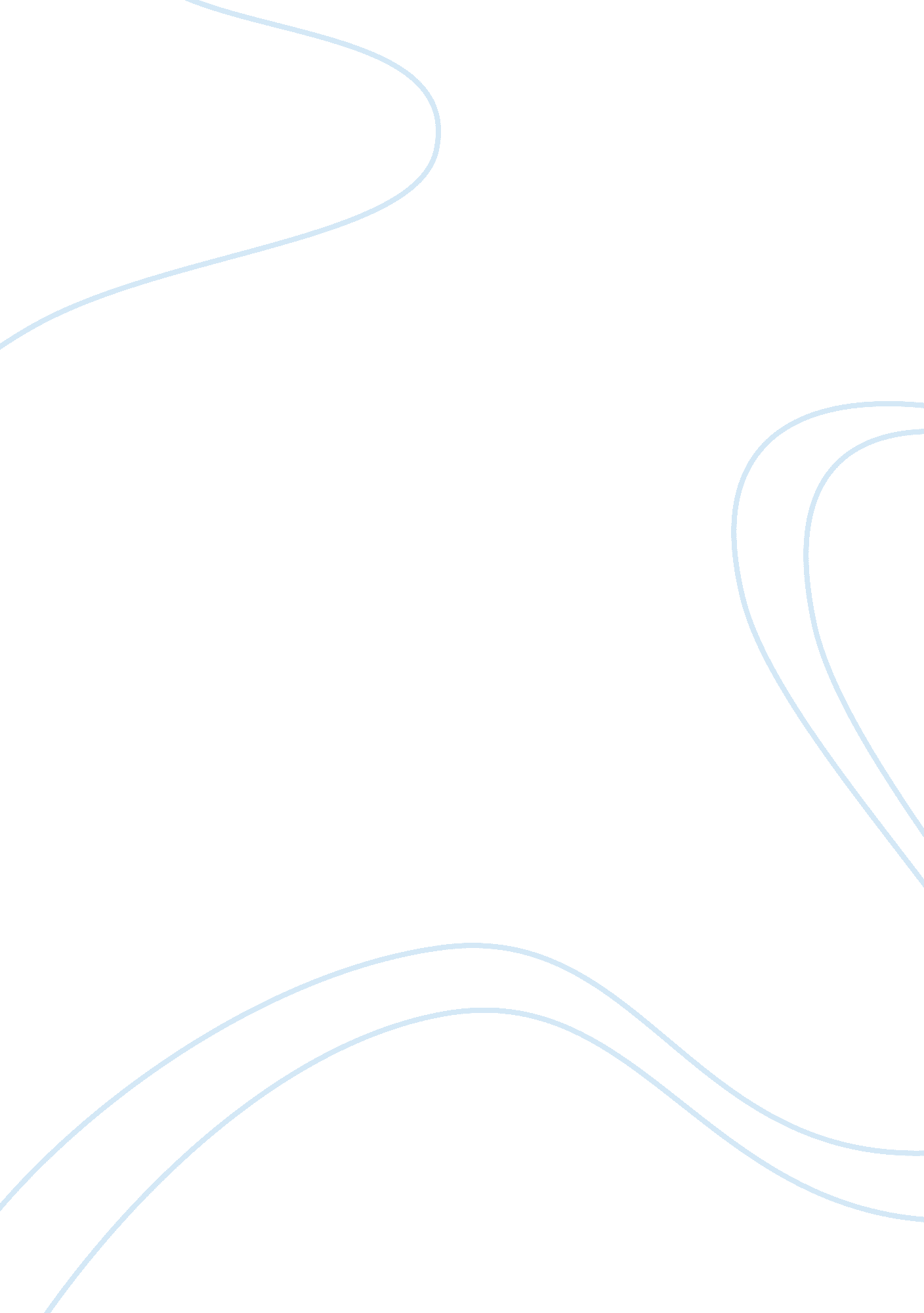 Hazardous waste managementBusiness, Management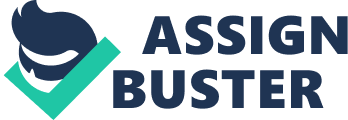 This is in consideration that the firm will accumulate as much waste products as possible to be transported at reasonable intervals (Woodard 2001). We should also consider the cost of establishing new sites, expanding the existing site will be cheaper than starting new. This is because the firm will enjoy economies of scale. 
Secondly, since the products are termed as hazardous and it will be unwise for each site to have its dumping site since this will lead to its distribution all over. I would propose that all waste products be put together and then disposed into the main landfill thus reducing the risk of people to get into contact (Woodard 2001). Bearing in mind that each site will have to pay taxes for waste products and more so the cost and damage to the environment the best thing is to consolidate all waste products from that site 
Management is another factor to consider. Since we are running the same firm, for it to run in harmony we need to have one manager who will be held accountable for all waste products. Having all the waste consolidated from one site is more manageable than different sites. 